(  ПРОЕКТ  ) ДОГОВІР №    м. Буча                                                                                                       «___»___________ 2023 р.         Сторони: Замовник Управління соціальної політики Бучанської міської ради,  в особі начальника управління Пасічної Ірини Юріївни, що діє на підставі Положення про Управління в подальшому іменується «Покупець», однієї сторони, та __________________________________________, в особі _______________________________________________, який діє на підставі _____ в подальшому іменується “Постачальник”  з другої сторони,  разом Сторони, уклали цей Договір про наступне: I. Предмет Договору1.1. Постачальник зобов’язується в порядку та на умовах визначених цим Договором поставити та передати у власність Покупця товар у необхідній кількості та належної якості за визначеним предметом закупівлі Авторський подарунковий набір АЛЬФА-БОГУСЛАВ №94, 510г, Код за ДК 021:2015 – 15840000 – 8 – Какао; шоколад та цукрові кондитерські вироби (далі - Товар), а Покупець зобов’язується прийняти і оплатити такий Товар.  1.2. Найменування (асортимент), кількість, якісні характеристики та ціна Товару визначаються у Специфікації Товару (далі - Додаток № 1) до Договору, що є невід’ємною частиною цього Договору.1.3. Обсяги закупівлі Товару можуть бути зменшені залежно від реального фінансування видатків.1.4. Постачальник гарантує, що Товар є новим, належить йому на праві власності та не перебуває під забороною відчуження, арештом, не є предметом застави та іншим засобом забезпечення виконання зобов’язань перед будь-якими фізичними та/або юридичними особами, державними органами і державою, а також не є предметом будь-якого іншого обтяження чи обмеження, передбаченого чинним законодавством України. ІI. Якість та гарантії якості Товару2.1. Товар, що поставляються в порядку та на умовах Договору, відповідає вимогам чинних нормативних правових актів та нормативних документів щодо показників безпечності нехарчової продукції, упаковки, маркування, транспортування, зберігання.2.2. Кожна партія Товару передається Покупцю з документами, що підтверджують його походження та безпечність (сертифікат або декларація виробника (постачальника) про безпечність, санітарно-гігієнічні висновки тощо).2.3. Інформація про основні споживчі (технічні) характеристики Товару доводиться до відома Покупця у супровідній документації, що додається Постачальником до кожної партії продукції, на етикетці, а також у маркуванні чи іншим способом (у доступній наочній формі), прийнятним для окремих видів продукції з обов’язковим зазначенням  найменування продукції, дати виготовлення, часових характеристик придатності, умов зберігання, найменування виробника/фактичної адреси потужностей об’єкта виробництва, познаки ДСТУ ( ТУ).2.4. Товар поставляється Покупцю з гарантією того, що він є придатним до використання протягом строку, що визначений виробником на упаковці Товару чи в супровідній документації, з таким розрахунком, щоб він міг бути фактично використаний за призначенням до спливу цього строку. 2.5. Товар повинен бути упакованим належним чином згідно вимог нормативно-технічної (експлуатаційної) документації виробника або технічним умовам, прийнятим для упаковки Товару такого типу, забезпечувати схоронність та цілісність продукції при транспортуванні та зберіганні.2.6. Гарантії Постачальника щодо якості та безпечності Товару не розповсюджуються на випадки недодержання правил використання (зберігання) Товару Покупцем.III. Ціна Договору3.1. Ціна Договору вказується в національній валюті України – гривні. Ціна Договору відповідає ціні пропозиції переможця за результатами проведеної процедури торгів.3.2. Загальна ціна Договору визначається відповідно до Специфікації Товару (Додаток №1 до Договору) та становить ______________ грн. (_________________________ гривень ___ коп.), у тому числі ПДВ (без урахування ПДВ).3.3. Ціна Договору включає в себе вартість Товару та будь-які витрати Постачальника, пов'язані з пакуванням, маркуванням, транспортуванням, доставкою Товару, включаючи підйом Товару на 3 поверх без ліфту в місці поставки Товару.3. 4. Ціна цього Договору може бути зменшена за взаємною згодою Сторін з обов’язковим укладанням додаткової угоди.3.5. Платіжні зобов’язання за Договором виникають при наявності у Покупця відповідних бюджетних призначень (бюджетних асигнувань) на 2023 рік.IV. Порядок здійснення оплати4.1. Оплата вартості Товару здійснюється Покупцем в національній валюті України у безготівковій формі шляхом перерахування грошових коштів на поточний рахунок Постачальника.4.2 Покупець здійснює оплату Товару протягом відповідного бюджетного року, після пред'явлення Постачальником документів (оформлених відповідно до чинного законодавства України). 4.3. Датою оплати Товару вважається дата зарахування коштів, сплачених Покупцем за поставлену партію Товару, на розрахунковий рахунок Постачальника.4.4. Покупець не несе відповідальності за затримку фінансування Договору, яка сталася не з його вини.4.5. У разі затримки бюджетного фінансування та /або затримки здійснення платежів не з вини Покупця, розрахунок за поставлений Товар здійснюється протягом 5 (п’яти) банківських днів з дати отримання Покупцем бюджетного фінансування закупівлі на свій реєстраційний рахунок та/або можливості здійснити платежі.V. Строк і умови поставки Товару. Приймання-передача Товару5.1. Товар постачається Покупцю транспортом і за рахунок Постачальника в упаковці, яка забезпечує її збереження під час транспортування, вантажно-розвантажувальних робіт та збереження у межах термінів придатності установлених чинними нормативними документами.5.2. Місце поставки Товару: Київська обл., м. Буча, бул. Б. Хмельницького, 5/5а, 3-й поверх.5.3. Строк (термін) поставки Товару: до 12 грудня 2023 року.5.4. Датою поставки Товару є дата підписання Покупцем накладної (накладних) в місті поставки, зазначеному в п.5.2. Договору.5.5. Приймання - передача Товару по кількості проводиться відповідно до товаросупровідних документів (накладних), по безпечності - документів, які засвідчують їх походження, якість та безпеку.Товар, що надійшов до Покупця розпакованим, або у неналежній упаковці підприємства-виробника, без належного маркування, документів, що засвідчують якість та безпеку, без зазначення строку придатності до використання або зі строком придатності до використання, що минув, прийманню не підлягає.5.6. Приймання - передача Товару від Постачальника здійснюється уповноваженим представником Покупця за умови надання останнім належним чином оформленої довіреності на отримання товарно-матеріальних цінностей.5.7. Постачальник має право відмовитись від передачі Товару у разі ненадання Покупцем довіреності, зазначеної в п.5.6 Договору. Сторони погоджуються з тим, що у такому випадку прострочення терміну поставки Товару відбулось з вини Покупця.5.8. Перехід права власності на Товар відбувається після виконання Постачальником вимог пунктів 5.1-5.3,5.5 Договору та підписання уповноваженими представниками Сторін всіх товаросупровідних документів.VI. Права та обов'язки Cторін6.1.	Покупець зобов’язаний:6.1.1.	Своєчасно та в повному обсязі сплачувати кошти за поставлений Товар;6.1.2.	Приймати поставлений Товар у порядку та строки, визначені Договором.6.2.	Покупець має право:6.2.1.	Контролювати поставку Товару у терміни, встановлені цим Договором.6.2.2.	Зменшувати обсяг закупівлі Товару та загальну вартість цього Договору залежно від реального фінансування видатків. У такому разі Сторони вносять відповідні зміни до цього Договору шляхом складання та підписання додаткової угоди.6.2.3.	Повернути накладну (накладні) Постачальнику без здійснення оплати, у разі неналежного оформлення документів, зазначених у пункті 4.2 розділу IV цього Договору (відсутність печатки, підписів тощо). 6.2.4. В разі виявлення в Товарі недоліків відмовитися від його приймання та вимагати від Постачальника його заміни на Товар належної якості протягом 24 годин після складання акту за участю представників Сторін. 6.2.5. Вимагати відшкодування завданих Покупцю збитків, зумовлених порушенням Постачальником умов цього Договору.6.2.6. Інші права. У разі недостатнього фінансування проводити закупівлю не на всю суму, заявлену в Договорі.6.2.7. У разі порушення Постачальником порядку та строків доставки Товару, його кількості та якості, а також при зміні  Постачальником в односторонньому порядку умов Договору чи відмови від виконання Договору Покупець, в односторонньому порядку, має право:відмовитися від подальшого виконання зобов’язань Постачальником за Договором;достроково розірвати Договір, повідомивши про це Постачальника у строк 5 (п’яти) робочих днів з дня настання таких підстав.6.3.	Постачальник зобов’язаний:6.3.1. Забезпечити поставку Товару в асортименті,  у строки (час) та місце, що вказане в замовленні  Покупця.6.3.2.	Забезпечити поставку Товару, якість якого відповідає умовам, встановленим розділом ІI цього Договору.6.3.3.	Передати Покупцю Товар в упаковці (тарі) підприємства-виробника, з належним маркуванням, документами, що підтверджують їх якість та безпечність, з дотриманням  інших вимог розділу ІІ Договору.6.3.4.	 Здійснювати поставку Товару та його розвантаження своїми силами у кожен заклад, зазначений у замовленні Покупця.6.3.5. Передати Покупцю Товар, на який встановлено строк придатності до використання, з таким розрахунком, щоб він міг бути використаний за призначенням до спливу цього строку.6.3.6. У разі поставки Товару неналежної якості, після складання акту за участю представників Сторін, замінити його на Товар належної якості протягом 24 годин.6.4.	Постачальник має право:6.4.1. Своєчасно та в повному обсязі отримувати плату за поставлений Товар.6.4.2.  На дострокову поставку Товару за письмовим погодженням з Покупцем.6.4.3. На підставі ст.12 Цивільного кодексу України Постачальник має право відмовитись від майнових прав на частину вартості Товару. VII. Відповідальність сторін7.1. У разі невиконання або неналежного виконання своїх зобов'язань за Договором, Сторони несуть відповідальність, передбачену законами та Договором. 7.2. У разі затримки поставки Товару Постачальник сплачує Покупцю штраф у розмірі 5% (п’яти відсотків) від ціни Договору за кожен день затримки прострочення поставки Товару за Договором. 7.3 У разі виявлення істотних недоліків в Товарі, які не могли бути виявлені в момент приймання Товару, Покупець має право виставити претензію по якості Товару протягом 10 днів з моменту поставки Товару. При цьому Постачальник зобов’язаний, за власний рахунок, здійснити заміну неякісного Товару або допоставку аналогічних товарів належної якості протягом 3 (трьох) днів із дати отримання відповідної претензії від Покупця, за умови погодження Постачальника із претензією, або з дати отримання Постачальником висновку експертизи, проведеної відповідно до п 5.10 Розділу V Договору.7.4. У разі підтвердження за висновком експертизи поставки неякісного Товару, проведеної в порядку 5.10 Розділу V Договору, Постачальник зобов’язаний сплатити Покупцю штрафні санкції у розмірі 10% (десяти відсотків) від загальної вартості неякісного Товару, а також пеню за порушення термінів постачання Товару, якість якого має відповідати умовам Договору. Розмір пені дорівнює розміру подвійної облікової ставки НБУ, яка діяла на момент нарахування пені, від вартості непоставленого якісного Товару за кожен день порушення термінів постачання.7.5. Сплата штрафних санкцій не звільняє Сторону, яка їх сплатила, від виконання прийнятих зобов’язань за Договором.7.6. У разі дострокового розірвання Договору з вини Постачальника, або не виконання його у встановлені умовами Договору строки, останній сплачує на користь замовника 10% від вартості договору.VIIІ. Обставини непереборної сили8.1. При настанні обставин непереборної сили, тобто неможливості повного або часткового виконання кожною із Сторін зобов’язань за Договором, у тому числі : пожеж, стихійних лих, воєнних дій будь-якого характеру, актів органів влади й інших органів (введення мораторію, рішень, розпоряджень, постанов та ін.), що робить неможливим виконання зобов’язань за Договором та не залежать від Сторін, термін виконання зобов’язань відкладається на час, протягом якого будуть діяти такі обставини.8.2. Якщо обставини будуть продовжуватися на строк більше ніж 2 (два) календарних місяця, то кожна із Сторін буде мати право відмовитися від виконання своїх зобов’язань  за Договором без відшкодування іншій Стороні будь-яких збитків.8.3. Сторона, що не може виконувати зобов'язання за цим Договором внаслідок дії обставин непереборної сили, повинна не пізніше ніж протягом 10 днів з моменту їх виникнення повідомити  іншу Сторону у письмовій формі про настання і припинення обставин, що перешкоджають виконанню умов Договору. Несвоєчасне повідомлення/неповідомлення про обставини непереборної сили позбавляє відповідну Сторону права посилатися на ці обставини в майбутньому.8.4. Доказом виникнення обставин непереборної сили та строку їх дії є відповідні документи, які видаються Торгово-промисловою палатою України чи іншим компетентним органом. 8.5. Факти, викладені в повідомленні про настання і припинення обставин непереборної сили, повинні бути підтверджені відповідним сертифікатом Торгово-промислової Палати України або іншим компетентним органом.IX. Вирішення спорів9.1. У випадку виникнення спорів або розбіжностей, Сторони зобов'язуються вирішувати їх  шляхом  взаємних переговорів та консультацій. 9.2. У разі недосягнення Сторонами згоди з приводу предмета спору шляхом переговорів, то всі спори та розбіжності Сторін щодо виконання умов Договору вирішуються в судовому порядку за встановленою підвідомчістю та підсудністю такого спору відповідно до чинного в Україні законодавства.X. Строк дії Договору10.1. Цей Договір набирає чинності з дня його підписання Сторонами та діє до 31 грудня 2023 року, а в частині розрахунків - до повного виконання Сторонами взятих на себе зобов’язань. Закінчення строку Договору не звільняє сторони від відповідальності за його порушення, яке мало місце під час дії Договору.10.2. Закінчення терміну дії Договору не звільняє Сторони від відповідальності за порушення, які мали місце під час дії Договору.XI. Внесення змін до Договору11.1. Всі зміни та доповнення до Договору оформлюються  додатковими угодами до Договору.11.2. Додаткові угоди до Договору та додатки до Договору є її невід’ємною частиною і мають юридичну силу у разі, якщо вони викладені у письмовій формі, підписані Сторонами та скріплені їх печатками.11.3. Всі повідомлення, які направляються Сторонами одна одній у відповідності з цим Договором, повинні бути здійснені в письмовій формі, скріплені підписом уповноваженої особи і печаткою відповідної Сторони, і будуть вважатись поданими належним чином, якщо вони надіслані рекомендованим листом, доставлені особисто за вказаними адресами Сторін або направлені за допомогою засобів факсимільного зв’язку з обов’язковим письмовим підтвердженням рекомендованим листом протягом 7 (семи) календарних днів  з моменту їх надходження за допомогою  засобів факсимільного зв’язку.11.4. Істотні умови договору не можуть змінюватися після його підписання до виконання зобов’язань сторонами в повному обсязі, крім випадків:1) зменшення обсягів закупівлі, зокрема з урахуванням фактичного обсягу видатків Замовника. Сторони можуть внести зміни до договору у разі зменшення обсягів закупівлі, зокрема з урахуванням фактичного обсягу видатків Замовника а також у випадку зменшення обсягу споживчої потреби товару. В такому випадку ціна договору зменшується в залежності від зміни таких обсягів.2) погодження зміни ціни за одиницю товару в договорі про закупівлю у разі коливання ціни такого товару на ринку, що відбулося з моменту укладення договору про закупівлю або останнього внесення змін до договору про закупівлю в частині зміни ціни за одиницю товару. Зміна ціни за одиницю товару здійснюється пропорційно коливанню ціни такого товару на ринку (відсоток збільшення ціни за одиницю товару не може перевищувати відсоток коливання (збільшення) ціни такого товару на ринку) за умови документального підтвердження такого коливання та не повинна призвести до збільшення суми, визначеної в договорі про закупівлю на момент його укладення. У разі коливання ціни товару  на ринку за одиницю товару, Постачальник письмово звертається до Замовника (Споживача) щодо зміни ціни за одиницю товару. Наявність факту коливання ціни товару на ринку підтверджується довідкою(ми) або листом(ми) (завіреними копіями цих довідки(ок) або листа(ів)) відповідних органів, установ, організацій, які уповноважені надавати відповідну інформацію щодо коливання ціни товару на ринку. До розрахунку ціни за одиницю товару приймається ціна щодо розміру ціни на товар на момент укладання Договору (з урахуванням внесених раніше змін до Договору про закупівлю) та на момент звернення до вказаних органів, установ, організацій, що підтверджує коливання (зміни) цін на ринку товару, що є предметом закупівлі за цим Договором.  3) покращення якості предмета закупівлі за умови, що таке покращення не призведе до збільшення суми, визначеної у Договорі. Сторони можуть внести зміни до договору у випадку покращення якості товару  за умови, що така зміна не призведе до зміни товару та відповідає тендерній документації в частині встановлення вимог та функціональних характеристик до предмета закупівлі і є покращенням його якості. Підтвердженням можуть бути документи технічного характеру з відповідними висновками, наданими уповноваженими органами, що свідчать про покращення якості, яке не впливає на функціональні характеристики товару.4) продовження строку дії договору про закупівлю та/або строку виконання зобов’язань щодо передачі товару, виконання робіт, надання послуг у разі виникнення документально підтверджених об’єктивних обставин, що спричинили таке продовження, у тому числі обставин непереборної сили, затримки фінансування витрат замовника, за умови, що такі зміни не призведуть до збільшення суми, визначеної в договорі про закупівлю. Строк дії Договору та/або виконання зобов`язань може продовжуватись у разі виникнення документально підтверджених об’єктивних обставин, що спричинили таке продовження, у тому числі непереборної сили, затримки фінансування витрат Замовника (Споживача), за умови, що такі зміни не призведуть до збільшення суми, визначеної в договорі. Форма документального підтвердження об’єктивних обставин визначатиметься Замовником у момент виникнення об’єктивних обставин (виходячи з їх особливостей) з дотриманням чинного законодавства;5) погодження зміни ціни в договорі про закупівлю в бік зменшення (без зміни кількості (обсягу) та якості товарів,), у тому числі у разі коливання ціни товару на ринку. Сторони можуть внести зміни до Договору у разі узгодженої зміни ціни в бік зменшення (без зміни кількості (обсягу) та якості товарів, ).6) зміни ціни в договорі про закупівлю у зв’язку з зміною ставок податків і зборів та/або зміною умов щодо надання пільг з оподаткування – пропорційно до зміни таких ставок та/або пільг з оподаткування, а також у зв’язку з зміною системи оподаткування пропорційно до зміни податкового навантаження внаслідок зміни системи оподаткування. Сторони можуть внести зміни до Договору у разі зміни згідно із законодавством ставок податків і зборів які мають бути включені до ціни договору, ціна змінюється пропорційно до змін таких ставок Зміна ціни у зв’язку із зміною ставок податків і зборів може відбуватися як в бік збільшення, так і в бік зменшення, сума Договору може змінюватися в залежності від таких змін без зміни обсягу закупівлі. Підтвердженням можливості внесення таких змін будуть чинні (введені в дію) нормативно-правові акти Держави.7) зміни встановленого згідно із законодавством органами державної статистики індексу споживчих цін, зміни курсу іноземної валюти, зміни біржових котирувань або показників Platts, ARGUS, регульованих цін (тарифів), нормативів, середньозважених цін на електроенергію на ринку “на добу наперед”, що застосовуються в договорі про закупівлю, у разі встановлення в договорі про закупівлю порядку зміни ціни. Сторони можуть внести відповідні зміни у разі зміни регульованих цін (тарифів), при цьому, підтвердженням можливості внесення таких змін будуть чинні (введені в дію) нормативно-правові акти  відповідного уповноваженого органу або Держави щодо  встановлення регульованих цін.8) зміни умов у зв’язку із застосуванням положень частини шостої статті 41, а саме дія договору про закупівлю може бути продовжена на строк, достатній для проведення процедури закупівлі на початку наступного року в обсязі, що не перевищує 20 відсотків суми, визначеної в початковому договорі про закупівлю, укладеному в попередньому році, якщо видатки на досягнення цієї цілі затверджено в установленому порядку. Дані зміни можуть бути внесені до закінчення терміну дії договору. 20% буде відраховуватись від початкової суми  укладеного договору про закупівлю на момент укладання договору про закупівлю згідно з ціною переможця процедури закупівлі. XIІ. Інші умови12.1. Сторони несуть повну відповідальність за правильність вказаних ними у  Договорі реквізитів та зобов'язуються своєчасно у письмовій формі повідомляти один одного про зміну свого місцезнаходження, платіжних й інших реквізитів, а у разі неповідомлення несуть ризик настання пов'язаних із цим несприятливих наслідків.12.2. Відступлення права вимоги та (або) переведення боргу за Договором однією із Сторін до третіх осіб допускається виключно за умови письмового погодження цього із іншими Сторонами.12.3. У випадку виникнення з боку третіх осіб та/або державних (контролюючих) органів будь-яких вимог, претензій, протестів тощо стосовно Товару (його походження, якості тощо) та/або поставки Товару за цим Договором, Постачальник зобов’язується усунути (вирішити) такі вимоги, претензії, протести своїми силами та за свій рахунок, без залучення Покупця до таких процесів. 12.4. Цей Договір укладається і підписується у 2-х (двох) автентичних примірниках, що мають однакову юридичну силу, - по одному для кожної із Сторін.XІІІ. Антикорупційні застереження13.1 При виконанні своїх зобов’язань за Договором, Сторони, їх афілійовані особи, працівники або посередники не виплачують, не пропонують виплатити і не дозволяють виплату будь-яких грошових коштів або передачу цінностей та будь-якого майна, прямо або опосередковано, будь-яким особам за вчинення чи не вчинення такою особою будь-яких дій з метою отримання обіцянки неправомірної вигоди або отримання неправомірної вигоди від таких осіб.13.2 При виконанні своїх зобов’язань за Договором, Сторони, їх афілійовані особи, працівники або посередники не здійснюють дії, що кваліфікуються застосовним для цілей Договору законодавством, як давання/одержання хабара, комерційний підкуп, а також дії, що порушують вимоги чинного законодавства та міжнародних актів про протидію легалізації (відмиванню) доходів, отриманих злочинним шляхом та законодавства про боротьбу з корупцією.13.3 У разі виникнення у Сторони підозри про те, що відбулося чи може відбутися порушення умов цього Розділу, відповідна Сторона зобов’язана повідомити іншу Сторону в письмовій формі. У письмовому повідомленні Сторона зобов’язана послатися на факти або подати матеріали, що достовірно підтверджують або дають підстави припускати, що відбулося чи може відбутися порушення будь-яких положень вказаного вище пункту цього Розділу іншою Стороною, її афілійованими особами, працівниками або посередниками. Після надіслання письмового повідомлення, відповідна Сторона має право зупинити виконання зобов’язань за Договором до отримання підтвердження, що порушення не відбулося або не відбудеться, яке надається не пізніше 14 календарних днів з моменту отримання повідомлення.13.4 У разі вчинення однією із Сторін дій, заборонених у цьому Розділі, та/або неотримання іншою Стороною у встановлений Договором термін підтвердження, що порушення не відбулося або не відбудеться, інша Сторона має право зупинити виконання Договору на будь який строк, письмово повідомивши про це іншу Сторону.XIV. ДОДАТКИ ДО ДОГОВОРУ14.1. Специфікація Товару.ХV. ЮРИДИЧНІ РЕКВІЗИТИМ СТОРІНДодаток №1До Договору №___ від «___» ____________ 2023 рокуС П Е Ц И Ф І К А Ц І ЯПродовження Додатоку №1До Договору №___ від «___» ____________ 2023 рокуЕСКІЗ УПАКОВКИ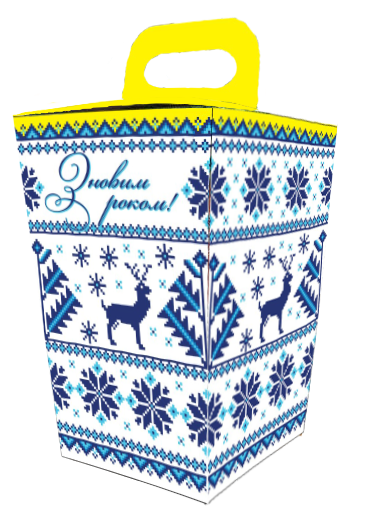 ЗАМОВНИК:                                                                             ВИКОНАВЕЦЬ:Управління соціальної політики Бучанської міської радиЮридична адреса: 08292, м. Бучабул. Б. Хмельницького, 5/5аІВАN: UA_________________________В ДКСУ м. КиївКод ЄДРПОУ: 34357702Тел. 04597-49907e-mail: usp@bucha-rada.gov.uaНачальник управління_______________________І. Ю. ПасічнаЗАМОВНИК:Управління соціальної політики Бучанської міської радиЮридична адреса: 08292, м. Бучабул. Б. Хмельницького, 5/5аІВАN: UA_________________________В ДКСУ м. КиївКод ЄДРПОУ: 34357702Тел. 04597-49907e-mail: usp@bucha-rada.gov.uaНачальник управління_______________________І. Ю. ПасічнаВИКОНАВЕЦЬ:№ з/пНайменуванняКількістьВартість, грнСума, грн1Авторський подарунковий набір АЛЬФА-БОГУСЛАВ №94, 510г (Склад подарунку: МОНБЛАН З ШОКОЛАДОМ ТА СЕЗАМОМ РОШЕН пралінова цукерка 1 шт., МОНБЛАН КРЕМ-ПРАЛІНЕ З ПОДРІБНЕНИМ ЛІСОВИМ ГОРІХОМ РОШЕН пралінова цукерка 1 шт., МОНБЛАН З КОКОСОВИМ КРЕМОМ ТА МИГДАЛЕМ РОШЕН 1 шт., КАРА-КУМ РОШЕН пралінова цукерка 1 шт., ЧЕРВОНИЙ МАК РОШЕН пралінова цукерка 1 шт., ЛІЩИНА РОШЕН пралінова цукерка 1 шт , KО-KО CHOCO WHITE шоколадна цукерка 1 шт., СЛИВКИ-ЛЕНИВКИ РОШЕН цукерка вафельна 1 шт., ЦУКЕРКИ TOFFELINI РОШЕН з шоколадною начинкою 2 шт., ЦУКЕРКИ KONAFETTO BIANCO  РОШЕН глазурована вафельна трубочка 1 шт., ЦУКЕРКА КОРІВКА РОШЕН 2 шт., ЦУКЕРКА «ЗОЛОТА ЛІЛІЯ» КОНТІ 2 шт., CANDY NUT М’ЯКА КАРАМЕЛЬ З АРАХІСОМ глазурована карамель з арахісом 1 шт., CANDY NUT НУГА і М’ЯКА КАРАМЕЛЬ З АРАХІСОМ 1 шт., ЦУКЕРКИ ШОКОЛАПКИ РОШЕН тоффі з подрібненим арахісом 2 шт., ШАЛЕНА БДЖІЛКА ФРУТТІ желейна цукерка з начинкою 2 шт., LOLLIPOPS З ФРУКТОВО-ЯГІДНИМИ СМАКАМИ льодяникова карамель на паличці 2 шт), ЦУКЕРКИ КОРОЛІВСЬКИЙ ШАРМ ІЗ ГОРІХОВОЮ НАЧИНКОЮ АВК 2 шт., ЦУКЕРКИ КОРОЛІВСЬКИЙ ШАРМ З ЦІЛИМ ФУНДУКОМ АВК 2 шт.,KROCK З АРАХІСОМ арахісово-карамельна паста у какао глазурі 3 шт., КАРАМЕЛЬ ЕКЛЕР РОШЕН 2 шт., ЦУКЕРКИ ЖЕЛЕЙНі ROSHEN ДЖЕЛЛІ цукерки на основі пектину 2 шт., ПЕЧИВО-СЕНДВІЧ SUPER KONTIK З ГОРІХОМ КОНТІ 1 шт., ЖЕЛЕЙНІ ЦУКЕРКИ РОШЕН Yummi Мікс желатинових цукерок в окремій упаковці 1 уп.)Загальна вартість, грн.: грнЗагальна вартість, грн.: грнЗагальна вартість, грн.: грнЗагальна вартість, грн.: грнЗагальна вартість, грн.: грн